Návrh UZNESENIE VLÁDY SLOVENSKEJ REPUBLIKYč. ....z  ...........k návrhu nariadenia vlády Slovenskej republiky, ktorým sa ustanovuje výška sadzby na jednu hodinu osobnej asistencie  a výška peňažného príspevku na opatrovanieVláda A.     schvaľuje	A.1. návrh nariadenia vlády Slovenskej republiky, ktorým sa ustanovuje výška sadzby na jednu hodinu osobnej asistencie  a výška peňažného príspevku na opatrovanieB. 	ukladápredsedovi vlády B. 1. zabezpečiť uverejnenie nariadenia vlády Slovenskej republiky v Zbierke zákonov Slovenskej republiky    	 Vykoná:   predseda vlády Číslo materiálu:Predkladateľ:ministerka práce, sociálnych vecí a rodiny 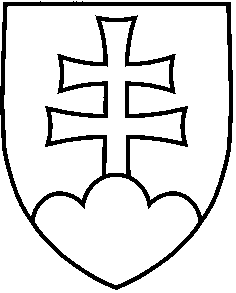 